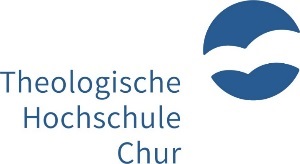 Anmeldeformular für die Immatrikulation zum Doktoratsstudiuman der Theologischen Hochschule ChurDie hier angegebenen Personendaten werden im Sekretariat der Hochschule gespeichert und sind lediglich der Hochschulleitung und dem Studiendekanat zugänglich.Während des Studiums erfolgt die Korrespondenz über eine institutionsseitig vergebene Mailadresse. Die hier angegebene private Mailadresse wird nur durch die Hochschulleitung im Kontext der Immatrikulation verwendet.Die Namen der immatrikulierten Personen erscheinen auf internen Aushängen und in der Studierendenliste der TH Chur, die im öffentlich zugänglichen Jahresbericht enthalten ist.Weitere Hinweise zum Datenschutz finden Sie im internen Informationsblatt zum Datenschutz.	 Ich bin einverstanden, dass meine institutionsseitig vergebene Mailadresse «Vorname.Name@thchur.ch» an
	 Partnerinstitutionen im Bereich der Forschung (Academia Raetica u.a.) zu Kontaktzwecken weitergegeben wird.Ort und Datum	UnterschriftDie Studiengebühren betragen CHF 130.- pro Semester.NameVornameGeboren am inHeimatort/NationalitätWohnadressePLZ/OrtTelefonMobileE-MailPfarreiAHV-Nr. Die Anmeldung erfolgt für das-Semester